RĪKOJUMSGulbenes novada Jaungulbenes pagastāPar satiksmes ierobežojumiem uz Jaungulbenes pagasta autoceļiemLai novērstu pašvaldības autoceļu masveida bojājumus klimatisko apstākļu un intensīvas transportlīdzekļu kustības dēļ, no 2023.gada 21.marta uz nenoteiktu laiku TIEK NOTEIKTS transportlīdzekļu satiksmes ierobežojums, uzstādot ceļa zīmes Nr.312 (masas ierobežojums 10t) uz sekojošiem Gulbenes novada Jaungulbenes pagasta pašvaldības ceļiem:Nr. 8-7 “Kaipi-Liede” visā garumā.Kontaktpersona: Gulbenes novada Jaungulbenes pagasta pārvaldes saimniecības pārzinis Jānis Trulis, tālr. Nr. 26400743.Gulbenes novada Jaungulbenes pagasta pārvaldes vadītāja p.i.							D.LaureLaure, 64497616DOKUMENTS PARAKSTĪTS AR DROŠU ELEKTRONISKO PARAKSTU UN SATUR LAIKA ZĪMOGU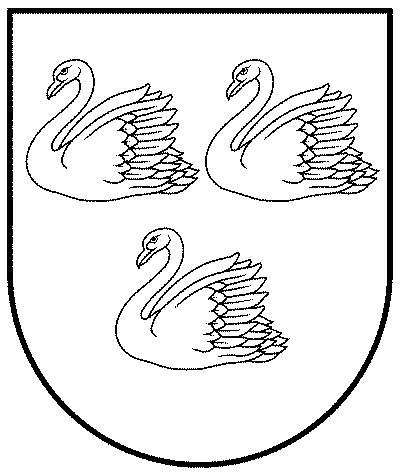 GULBENES NOVADA JAUNGULBENES PAGASTA PĀRVALDEReģistrācijas nr. Uzņēmumu reģistrā 40900015450“Gulbīts”, Gulbītis, Jaungulbenes pag., Gulbenes nov., LV-4420Tālrunis: 64497616, e-pasts: jaungulbene@gulbene.lv, E-adrese:_ DEFAULT@4090001545021.03.2023.                       Nr. JA/1.5/23/4